GUÍA DE EDUCACIÓN FÍSICA¿Qué necesito saber?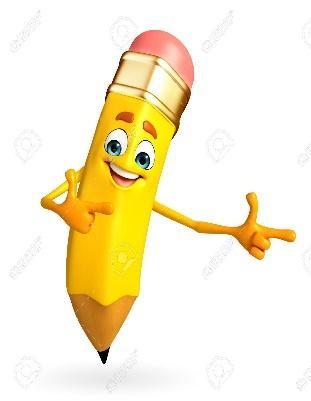 La siguiente guía está adaptada para escribir las actividades en un cuaderno y luego enviar una foto al WhatsApp de la profesora Mabel +56941046620, donde se debe ver el nombre y curso del alumno o alumna. I.-  Elige un juego de cuerda que te nombro a continuación, realízalo y describe tu experiencia según la tabla número 1.“Relojito”La “serpiente”“Manzanita del Perú”“Chascona, chascona”“Juanito el bandolero”  Si no los recuerdas, te puedes apoyar con el material que está en Classroom o video de apoyo de la guía número 21 Tabla N°1II.- Escribe si es zona norte o zona sur los siguientes bailes según su vestimenta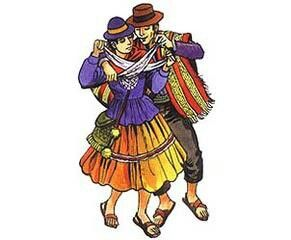 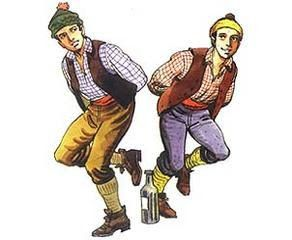 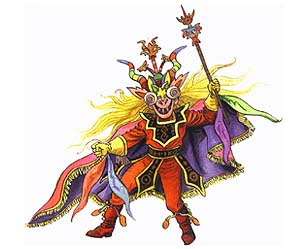 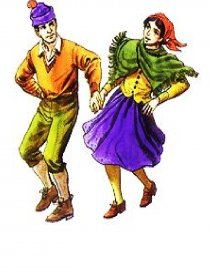 III.- Registra en la siguiente tabla las partes de la cueca según la imagen. Las palabras son: Vuelta inicial, Vuelta final, Paseo, Media luna.Recuerda realizar un video de la coreografía individual de cueca sólo con los pasos básicos y según el video de la guía número 22.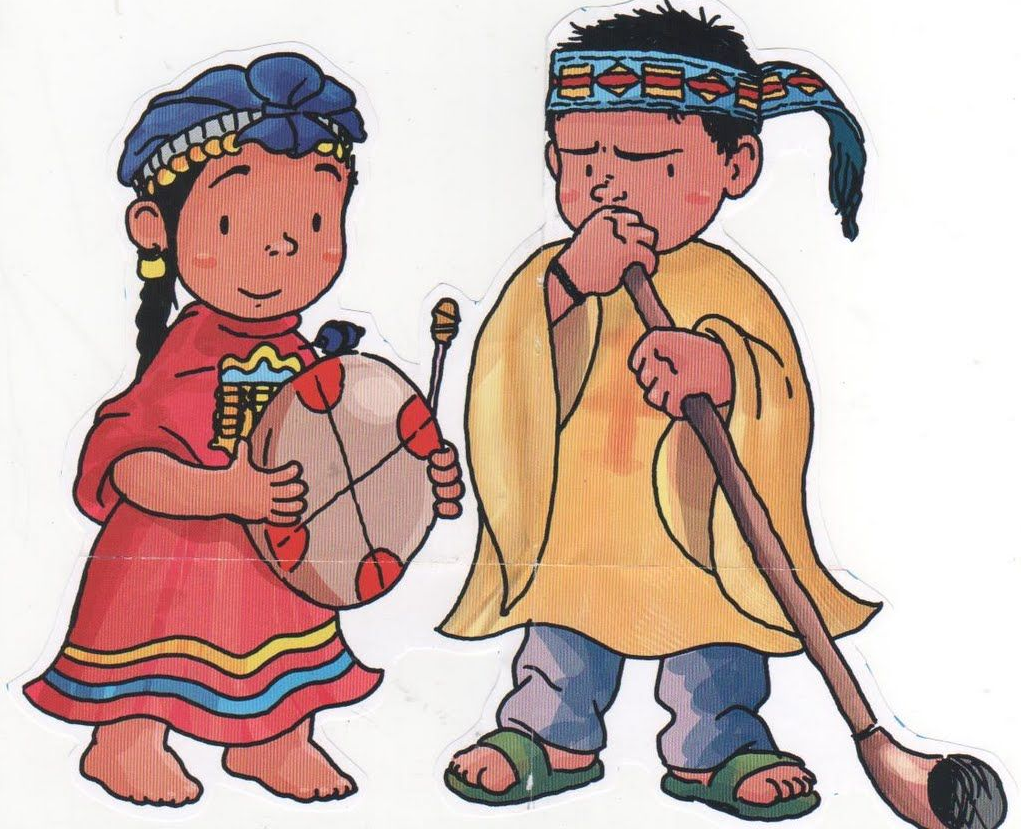 Nombre:Curso: 2°A   Fecha: semana N°24¿QUÉ APRENDEREMOS?¿QUÉ APRENDEREMOS?¿QUÉ APRENDEREMOS?Objetivos de Aprendizajes: 07,05 Objetivos de Aprendizajes: 07,05 Objetivos de Aprendizajes: 07,05 Contenidos:OA 07: Incorporan una variedad de actividades y juegos tradicionales de su vida diariaOA 05:Ejecutan movimientos en respuesta a diferentes ritmos y músicas  Contenidos:OA 07: Incorporan una variedad de actividades y juegos tradicionales de su vida diariaOA 05:Ejecutan movimientos en respuesta a diferentes ritmos y músicas  Contenidos:OA 07: Incorporan una variedad de actividades y juegos tradicionales de su vida diariaOA 05:Ejecutan movimientos en respuesta a diferentes ritmos y músicas  PreguntaRespuesta 1.- ¿Qué juego elegiste?2.- ¿Lograste realizarlo?3.- ¿Cuántos intentos realizaste?4.- ¿Cuánto tiempo le dedicaste?5.- ¿Qué espacio utilizaste?6.- ¿Alguien te ayudó? ¿quién?7.- ¿Te cansaste mucho, más o menos o poco?ZONA:ZONA:ZONA:ZONA:NúmeroNombre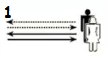 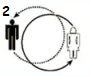 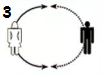 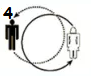 